19. juni 2015Studebjergslettens Grundejerforening – generalforsamling 2015Referat fra ordinær generalforsamling lørdag den 30. maj 2015 kl. 11.00 i tennisklubbens lokaler, Godhavnsvej 3, 3220 Tisvildeleje. 21 medlemmer deltog i generalforsamlingen.Generalforsamlingen blev gennemført i henhold til den vedtægtsbestemte dagsorden. Formanden, Jørgen Jensen, Hedegårdsvænget 8, bød velkommen og beklagede, at medlemmerne havde modtaget et forkert regnskab med indkaldelsen. Efterfølgende blev det korrekte regnskab sendt ud. Formanden bød særlig velkommen til de nye medlemmer: Gitte Munkholm Jensen og Ib Martin Jensen, Hedegårdsvænget 6. 1. Valg af dirigent: Poul Risager blev valgt og konstaterede, at generalforsamlingen ifølge vedtægterne skal afholdes inden udgangen af maj og indkaldelse skal være udsendt mindst 2 uger før, hvilket er overholdt.2. Bestyrelsens beretning: Formanden indledte beretningen med at oplyse, at bestyrelsen havde indkøbt et advarselsskilt til opsætning på Rågemarksvej. Baggrunden er, at nogle bilister kører alt for stærkt på Rågemarksvej, hvor der bor familier med børn, og hensigten er at få farten sænket. På skiltet står følgende tekst: ”PAS PÅ – LEGENDE BØRN – 30 km”. Skiltet er nu sat op, og bestyrelsen håber, at bilisterne på Rågemarksvej vil respektere det. Formanden oplyste, at foreningen tidligere på året rettede henvendelse til Gribskov Kommune om den sydlige del af Heatherhill, hvor der de senere år ikke var været udsat får til at afgræsse området. Det øger risikoen for, at området kan ende som et vildnis i stedet for lyng, græs og blomster. Kommunen svarede positivt på henvendelsen og oplyste, at der er foretaget syn af hegnet, og at planen er at få fårene tilbage denne sommer. Desuden har kommunen på foreningens foranledning givet tilsagn om, at klaplågen for enden af Studebjergvænget erstattes med en færist, og at klaplågen for enden af Lyngagervænget bliver repareret. Mht. til den øvrige del af Heatherhill nord for Rågelejevej fortalte formanden, at kommunen har fokus på kystsikringen. Kommunen tabte her i foråret en retssag, anlagt af Klitgårdens Grundejerforening, der nu har rettens ord for, at kommunen skal betale halvdelen af udgifterne til kystbeskyttelse af en ca. 350 meter lang strækning fra Heatherhill hen mod Tisvilde. Kommunen har accepteret dommen og efterfølgende besluttet at arbejde med et kystsikringsprojekt på hele strækningen fra Tisvilde til Rågeleje, altså inklusive Heatherhill-kysten. Efterfølgende vendte formanden tilbage til foreningens egne forhold og opfordrede til, at medlemmerne er opmærksomme på høje træer på egen grund, hvis disse udgør en fare for naboers eller genboers ejendomme og grunde i tilfælde af nye storme, og at der også kan være gener forbundet med, at enkelte træer skygger for lyset hos nabo eller genbo en stor del af dagen. Formanden understregede, at dette ikke er et ønske om at få fjernet alle høje træer i området og dermed ændre Studebjergslettens unikke præg som et attraktivt sommerhusområde med træer og levende hegn, men der er tale om en appel fra bestyrelsen om, at eventuelle problemer løses i en fornuftig snak med naboer og genboer. Bestyrelsen fandt endvidere anledning til at understrege, at støjende redskaber på søn- og helligdage kun må anvendes fra kl. 10 til 13 i perioden fra Palmesøndag til den 1. september, som det fremgår af foreningens vedtægter. Det er – især i forhold til andre foreningers praksis – en så beskeden restriktion, at den SKAL overholdes. Endelig nævnte formanden, at myndighederne for flere år siden har forbudt afbrænding af haveaffald i sommerhusområder over hele landet, og at forbuddet gælder hele året. Reglerne fremgår af foreningens hjemmeside www.studebjergsletten.dk. Afslutningsvis rettede formanden en særlig tak til Tommy Jønsson, Studebjergvænget 2, for at have delt informationer om det gamle Heatherhill med medlemmerne, og til bestyrelsen for godt samarbejde.I den efterfølgende debat oplyste Jørgen P. Koch, Mosestien 7, at hans ejendom ligger i landzone, ikke i sommerhusområde, og at han derfor ifølge reglerne må afbrænde haveaffald i vinterhalveret. Hanne Bræmer, Lyngagervænget 2, spurgte til kystsikring, og formanden svarede, at foreningen følger det nøje gennem Landliggersammenslutningen, der er grundejerforeningernes paraplyorganisation. Karsten Kragh, Lyngagervænget 7, opfordrede i forbindelse med høje træer medlemmerne til at være opmærksomme på deres forsikringsforhold.3. Forelæggelse af regnskab for 2014 til godkendelse: Kassereren Mogens Esrom  Larsen gjorde rede for det reviderede regnskab, som var udsendt til medlemmerne. Regnskabet blev godkendt.4. Godkendelse af kontingent for 2016: Bestyrelsens forslag til uændret kontingent på 250 kr. blev godkendt.5. Forslag fra medlemmerne og bestyrelsen: Ingen forslag.6. Valg af bestyrelse: Tine Kampmann, Studebjergvænget 14, blev genvalgt, mens Runa Munkner, Hedegårdsvænget 1, afløser Mogens Esrom Larsen, Hedegårdsvænget 10, der ikke ønskede genvalg.7. Valg af revisor: Merete Rasmussen, Studebjergvænget 11, blev genvalgt.8. Valg af bestyrelsessuppleant: Per Overgård, Lyngagervænget 5, blev genvalgt.9. Valg af revisorsuppleant: Per Overgård, Lyngagervænget 5, blev genvalgt.10. Eventuelt: Der var ros til Tine Kampmann for bekæmpelse af muldvarpe. Formanden takkede Mogens Esrom Larsen, for en mangeårig indsats på kassererposten, som han har varetaget siden 2003, og bød Runa Munkner velkommen til arbejdet i bestyrelsen. Herefter erklærede dirigenten generalforsamlingen for afsluttet, og formanden takkede dirigenten for god mødeledelse.Dette referat sendes til medlemmerne pr. e-mail, men bliver også omdelt til samtlige postkasser i foreningens område sammen med et opdateret eksemplar af medlemslisten.Referent: Karsten Kragh                    Dirigent Poul Risager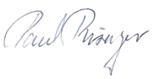 NOTE: Umiddelbart efter generalforsamlingen konstituerede bestyrelsen sig således: Jørgen Jensen, formand, Tine Kampmann, næstformand, Karsten Kragh ny kasserer som afløser for Mogens Esrom Larsen, og Runa Munkner ny sekretær som afløser for Karsten Kragh.